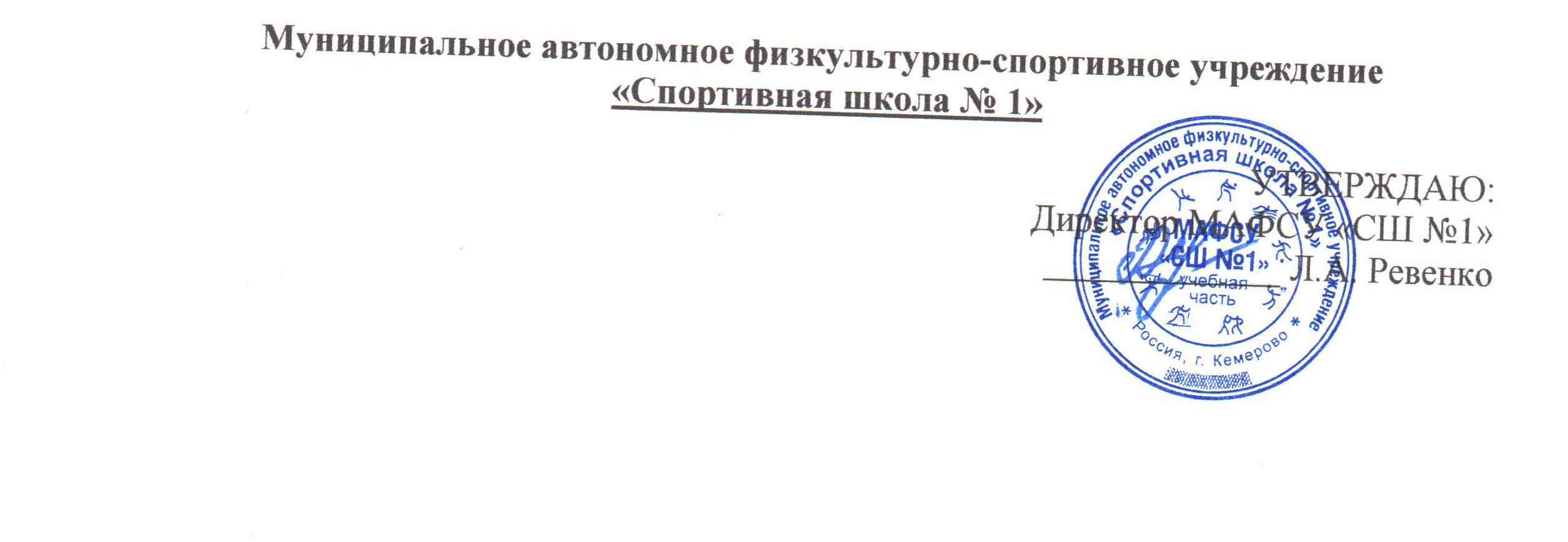 П Л А Нспортивно-массовых мероприятий на февраль 2019 год№ п/пДата и место проведенияДата и место проведенияМероприятиеУчастникиКол.челОтветственныйОтветственный№ п/пДата и место проведенияДата и место проведенияМероприятиеУчастникиКол.челОтветственныйОтветственный№ п/пДата и место проведенияДата и место проведенияМероприятиеУчастникиКол.челОтветственныйОтветственныйАкцииАкцииАкцииАкцииАкцииАкцииАкцииАкции1.Суббота СК «Олимп»12.00-14.00 час.Суббота СК «Олимп»12.00-14.00 час.Акция «Все на лыжи!» Жители  г. Кемерово6060Демаков Е.Л.2.ВоскресеньеСт. «Открытчик»12.00-14.00 час.ВоскресеньеСт. «Открытчик»12.00-14.00 час.Акция «Все на каток!» Жители  г. Кемерово150150Демаков Е.Л.Всероссийский физкультурно-спортивный комплекс «ГТО»Всероссийский физкультурно-спортивный комплекс «ГТО»Всероссийский физкультурно-спортивный комплекс «ГТО»Всероссийский физкультурно-спортивный комплекс «ГТО»Всероссийский физкультурно-спортивный комплекс «ГТО»Всероссийский физкультурно-спортивный комплекс «ГТО»Всероссийский физкультурно-спортивный комплекс «ГТО»Всероссийский физкультурно-спортивный комплекс «ГТО»1.01-28.02.2019г.СК «Олимп»СК «Горняк»01-28.02.2019г.СК «Олимп»СК «Горняк»Прием нормативовУчащиеся  СОШ, жители  г. Кемерово200200Давыдова Е.В.Внутришкольные соревнованияВнутришкольные соревнованияВнутришкольные соревнованияВнутришкольные соревнованияВнутришкольные соревнованияВнутришкольные соревнованияВнутришкольные соревнованияВнутришкольные соревнования1.02.02.2019г.СК «Северный»10.0002.02.2019г.СК «Северный»10.00Турнир по волейболу, посвященный памяти спортсмена «Спортивной школы №1» Р.ВоробьеваЮноши2004-2005 г.р.5050Суспцын К.В.2.12.02.2019 г.СК «Горняк»СК «Олимп»12.02.2019 г.СК «Горняк»СК «Олимп»Лекция на тему: «Профилактика наркомании»Спортсмены отделений СШ №1100100Прянишникова С.И.3.19.02.2019г.СК «Горняк»СК «Олимп»19.02.2019г.СК «Горняк»СК «Олимп»Лекция о вреде куренияСпортсмены отделений СШ №1100100Прянишникова С.И.4.23.02.2019г.СК «Северный»11.0023.02.2019г.СК «Северный»11.00Соревнования по ОФП и СФП, посвященные Дню защитника ОтечестваЮноши отделения «Волейбол»8080Суспицын К.В.Работа с образовательными школамиРабота с образовательными школамиРабота с образовательными школамиРабота с образовательными школамиРабота с образовательными школамиРабота с образовательными школамиРабота с образовательными школамиРабота с образовательными школами1.13.02.2019г.СК «Олимп»10.0013.02.2019г.СК «Олимп»10.00Районная Спартакиада допризывной и призывной молодежиУчащиеся СОШ ж.р. Кедровка, Промышленновский7070Демаков Е.Л.Спартакиады, дружеские встречиСпартакиады, дружеские встречиСпартакиады, дружеские встречиСпартакиады, дружеские встречиСпартакиады, дружеские встречиСпартакиады, дружеские встречиСпартакиады, дружеские встречиСпартакиады, дружеские встречи1.01.02.2019г.СК «Горняк»15.0001.02.2019г.СК «Горняк»15.00Соревнования по волейболу «Кубок дружбы»Команды Кузбассразрезуголь2424Демаков Е.Л.Муниципальные соревнованияМуниципальные соревнованияМуниципальные соревнованияМуниципальные соревнованияМуниципальные соревнованияМуниципальные соревнованияМуниципальные соревнованияМуниципальные соревнования1.10.02.2019г.СК «Олимп»10.02.2019г.СК «Олимп»Первенство г.Кемерово по пауэрлифтингу По положению6060Степаненко А.А.2.16.02.2019г.СК «Горняк»16.02.2019г.СК «Горняк»Открытое первенство г.Кемерово по самбо, посвященное Дню защитника Отечества и 30-ой годовщине вывода войск из Республики АфганистанЮноши2006-2007 гг.р.8080Демаков Е.Л.3.17.02.2019г.СК «Горняк»11.0017.02.2019г.СК «Горняк»11.00Открытые городские соревнования по фитнес-аэробикеПо положению6060Демаков Е.Л.4.24.02.2019г.СК «Горняк»11.0024.02.2019г.СК «Горняк»11.00XIX традиционный городской турнир по спортивной борьбе (дисциплина: вольная борьба), посвященный памяти воина-афганца Е.КремлеваПо положению100100Демаков Е.Л.5.СК «Северный»Суббота, воскресенье 14.30СК «Северный»Суббота, воскресенье 14.30Чемпионат г.Кемерово по волейболу Команды г.КемеровоII лиги200200Зылев А.В.6.СК «Северный» Пятница 20.00Суббота, воскресенье 12.00СК «Северный» Пятница 20.00Суббота, воскресенье 12.00Чемпионат г.Кемерово по волейболу Команды г.Кемероволюбительской лиги200200Зылев А.В.Участие Участие Участие Участие Участие Участие Участие Участие Соревнования учреждений спортаСоревнования учреждений спортаСоревнования учреждений спортаСоревнования учреждений спортаСоревнования учреждений спортаСоревнования учреждений спортаСоревнования учреждений спортаСоревнования учреждений спорта1.1.10.02.2019г.ж.р. Промышленновс-кийПервенство ж.р. Промышленновский по вольной борьбе, посвященное 30-летию вывода войск из АфганистанаСпортсмены отделения «Вольная борьба»55Петров С.А.Муниципальные соревнованияМуниципальные соревнованияМуниципальные соревнованияМуниципальные соревнованияМуниципальные соревнованияМуниципальные соревнованияМуниципальные соревнованияМуниципальные соревнования1.1.10.02.2019г.г.КемеровоПервенство г.Кемерово по пауэрлифтингуСпортсменыОтделения «Пауэрлифтинг»1717Степаненко А.А.2.2.17.02.2019г.г.КемеровоОткрытые городские соревнования по фитнес-аэробикеСпортсмены отделения«Фитнес-аэробика»3939Фоляк Е.В.3.3.18.02.2019г.г.КемеровоКубок г.Кемерово «Юниор» по плаваниюСпортсмены отделения «Плавание»3030Дмитриев Д.М.Корнишина Н.А.4.4.Суббота, воскресеньег.КемеровоЧемпионат г.Кемерово по волейболу Спортсмены отделения «Волейбол»2020Голенков Д.В.Суспицын К.В.5.5.Пятница,суббота, воскресеньег.КемеровоЧемпионат г.Кемерово по волейболу Спортсмены отделения «Волейбол»3030Голенков Д.В.Суспицын К.В.6.6.январь – май 2019г.КемеровоОткрытый чемпионат г.Кемерово по баскетболу «Северо-Кузбасская Баскетбольная лига»СпортсменыОтделения «Баскетбол»1515Скворцова М.Ю.Региональные соревнованияРегиональные соревнованияРегиональные соревнованияРегиональные соревнованияРегиональные соревнованияРегиональные соревнованияРегиональные соревнованияРегиональные соревнования1.1.08.02.2019г.г.КемеровоПервенство Кемеровской области по спортивной борьбе (дисциплина вольная борьба)Спортсмены отделения «Вольная борьба»11Петров С.А.2.2.19-21.02.2019г.г.КемеровоОбластные соревнования по лыжным гонкамСпортсмены отделения «Лыжные гонки»1010Северьянов К.Е.Федеральные соревнованияФедеральные соревнованияФедеральные соревнованияФедеральные соревнованияФедеральные соревнованияФедеральные соревнованияФедеральные соревнованияФедеральные соревнования1.09.02.2019г.г.Кемерово09.02.2019г.г.КемеровоВсероссийские соревнования «Лыжня России-2019» в Кемеровской областиСпортсмены отделения «Лыжные гонки»1515Северьянов К.Е.Командирование на соревнованияКомандирование на соревнованияКомандирование на соревнованияКомандирование на соревнованияКомандирование на соревнованияКомандирование на соревнованияКомандирование на соревнованияКомандирование на соревнованияСоревнования учреждений спортаСоревнования учреждений спортаСоревнования учреждений спортаСоревнования учреждений спортаСоревнования учреждений спортаСоревнования учреждений спортаСоревнования учреждений спортаСоревнования учреждений спорта1.17.02.2019г.г.Киселевск17.02.2019г.г.КиселевскОткрытое первенство спортивной школы по вольной борьбе и ОФП с элементами вольной борьбы, посвященное памяти воина-интернационалиста А.П. КузьминаСпортсмены отделения «Вольная борьба»1515Петров С.А.Региональные соревнованияРегиональные соревнованияРегиональные соревнованияРегиональные соревнованияРегиональные соревнованияРегиональные соревнованияРегиональные соревнованияРегиональные соревнования1.03.02.2019г.г.Гурьевск03.02.2019г.г.ГурьевскОткрытое первенство Гурьевского муниципального района по лыжным гонкам памяти тренера Ушакова А.Н.Спортсмены отделения «Лыжные гонки»1010Мерзляков Д.Г.Северьянов К.Е.2.14-16.02.2019г.г.Прокопьевск14-16.02.2019г.г.ПрокопьевскОбластные соревнования по плаванию на призы «Детской лиги плавания Сибири»Спортсмены отделения «Плавание»1010Дмитриев Д.М.3.11-15.02.2019г.г.Новокузнецк11-15.02.2019г.г.НовокузнецкОбластные соревнования по волейболуСпортсмены отделения«Волейбол»2424Голенков Д.В.Суспицын К.В.4.16-17.02.2019г.г.Полысаево16-17.02.2019г.г.ПолысаевоОбластные соревнования по лыжным гонкам (Кубок Сибири»Спортсмены отделения «Лыжные гонки»66Северьянов К.Е.5.23.02.2019г.г. Топки23.02.2019г.г. ТопкиОбластные открытые соревнования по лыжным гонкам памяти В.ЛепнюкаСпортсмены отделения «Лыжные гонки»1212Мерзляков Д.Г.Северьянов К.Е.Межрегиональные соревнованияМежрегиональные соревнованияМежрегиональные соревнованияМежрегиональные соревнованияМежрегиональные соревнованияМежрегиональные соревнованияМежрегиональные соревнованияМежрегиональные соревнования1.24.02.-04.03.2019г.г.Абакан24.02.-04.03.2019г.г.АбаканЧемпионат и первенство СФО по плаваниюСпортсмены отделения «Плавание»11Корнишина Н.А.Федеральные соревнованияФедеральные соревнованияФедеральные соревнованияФедеральные соревнованияФедеральные соревнованияФедеральные соревнованияФедеральные соревнованияФедеральные соревнования1.11-17.02.2019г.г.Заречный11-17.02.2019г.г.ЗаречныйКубок России по подводному спорту (дисциплина плавание в ластах)Спортсмены отделения «Плавание в ластах»11Дмитриев Д.М.2.18-22.02.2019г.г.Екатеринбург18-22.02.2019г.г.ЕкатеринбургЧемпионат и первенство России по пауэрлифтингу (жим)Спортсмены отделения «Пауэрлифтинг»44Степаненко А.А.3.Февраль 2019г.г.АбаканФевраль 2019г.г.АбаканВсероссийские соревнования «Кубок Сибири» по плаваниюСпортсмены отделения «Плавание»1010Дмитриев Д.М.